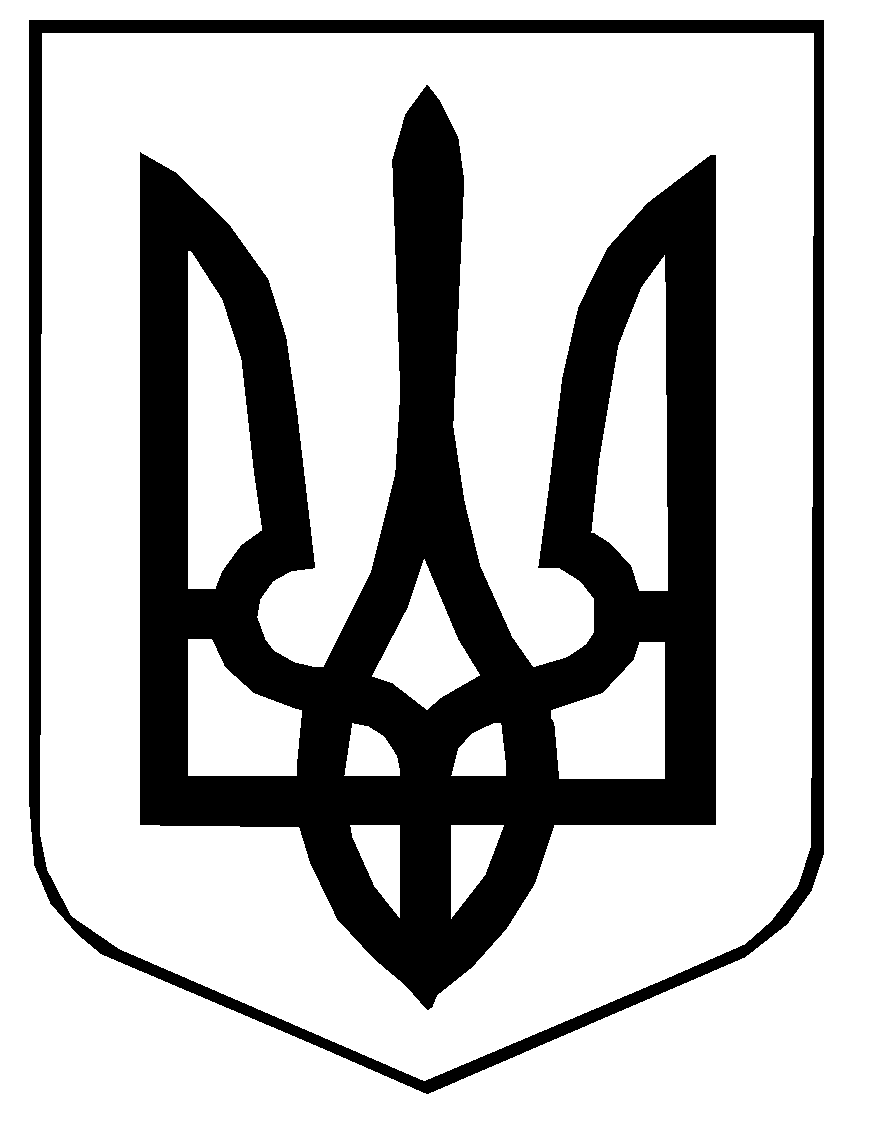 	Повідомляємо, що відповідно до наказу Управління освіти і науки Черкаської обласної державної адміністрації №171 від 25.11.2020 р. «Про організацію проведення  ІІ (обласного) туру всеукраїнського конкурсу «Учитель року – 2021» (далі Конкурсу), який буде проводитись за дистанційною формою у два етапи: відбірковий та фінальний.        Відбірковий етап Конкурсу розпочнеться 8 грудня 2020 року (Порядок проведення – додаток 1). До участі у відбірковому етапі запрошуються переможці зональних змагань (додаток 2).За результатами відбіркового туру в кожній номінації буде визначено по 3 (три) учасники фінального етапу ІІ (обласного) туру Конкурсу, який відбудеться за дистанційною формою з 21 по 23 грудня 2020 року, у рамках якого у кожній номінації буде проведено решта конкурсних випробовувань згідно з вимогами листа Міністерства і науки України від 18.08.2020 р. за №1/9-449 «Про умови та порядок проведення всеукраїнського конкурсу «Учитель року-2020». Крім цього попередньо будуть оцінені відеорезюме учасників Конкурсу.Ректор									Наталія ЧЕПУРНАГаряча, 097 655 62 97                                                                                                    Додаток 1 до листаКНЗ «ЧОІПОПП ЧОР» від  04.12.2020 №347/01-19Порядок проведення відбіркового етапуІІ (обласного) туру всеукраїнського конкурсу«Учитель року- 2021»7 грудня Консультації для членів журіНомінація «Керівник закладу освіти»  - 14.30       Номінація «Математика»  - 14.00 Номінація «Українська мова та література»  - 12.00     !!!Номінація «Трудове навчання»   (8 грудня)  - 09.30     (Посилання на зустріч в індивідуальних листах)Консультації для учасників відбіркового етапу ІІ (обласного) туруНомінація «Керівник закладу освіти»  15.00      Номінація «Математика» - 15.00      Номінація «Трудове навчання»  - 16.00     Номінація «Українська мова та література» -  15.00     8 грудня 09.00 – Вітальне слово ректора інституту Н.М.ЧепурноїПосилання на зустріч: https://meet.google.com/nia-nrmd-msfНомінація  «Керівник закладу освіти»09.30 - 12.00 – Конкурсне випробування  «Управлінський практикум»12.00 - 15.00 – Представлення управлінського рішення.Номінація «Математика»09.30 - 12.00 – Конкурсне випробування  «Контрольна робота». 12.00 - 16.00 – Перевірка робіт.Номінація «Українська мова та література»09.30 -  12.00 – Конкурсне випробування  «Аналіз поетичного твору» (І група)12.30 - 16.00 – співбесіда з членами журі.9 грудня Номінація  «Керівник закладів освіти»09.00 - 11.30 – Конкурсне випробування  «Управлінська задача»12.00 - 12.15 – Відправка виконаних робіт. 12.30 - 16.00 – Перевірка робіт членами журі.Номінація «Математика»09.00 - 13.00  – Конкурсне випробування  «Дистанційний урок» (І група).13.00 - 13.15  – Відправка виконаних робіт членам журі. 13.15 - 15.40  – Перевірка робіт членами журі.16.00 - 17.00  – Співбесіда з членами журі.Номінація «Українська мова та література»08.30 -  11.00 – Конкурсне випробування  «Аналіз поетичного твору» (ІІ група).11.30 - 13.30 – Співбесіда з членами журі.09.00 - 13.00 – Конкурсне випробування  «Дистанційний урок» (І група).13.00 - 13.15 – Відправка виконаних робіт членам журі. 13.15 - 15.40 – Перевірка робіт членами журі.16.00 - 17.00  – Співбесіда з членами журі.Номінація «Трудове навчання»09.00 - 13.00 – Конкурсне випробування  «Дистанційний урок». 13.00 - 13.15 – Відправка виконаних робіт членам журі.13.15 - 15.40 – Перевірка робіт членами журі.16.00 - 17.00 – Співбесіда з членами журі.10 грудняНомінація  «Керівник закладу освіти»09.00 - 10.00 – Виконання тесту.Номінація «Математика»09.00 - 13.00 – Конкурсне випробування  «Дистанційний урок» (ІІ група).13.00 - 13.15 – Відправка виконаних робіт членам журі. 13.15 - 15.40 – Перевірка робіт членами журі.16.00 - 17.00 – Співбесіда з членами журіНомінація «Українська мова та література»09.00 - 13.00 – Конкурсне випробування  «Дистанційний урок» (І група).13.00 - 13.15 – Відправка виконаних робіт членам журі .13.15 -15.40 – Перевірка робіт членами журі.16.00 -17.00 – Співбесіда з членами журі.Номінація «Трудове навчання»09.00 - 11.30 – Конкурсне випробування  «Дорожня карта творчого проєкту».12.00- 15.00 – Співбесіда з членами журі.11 грудняПідведення підсумків відбіркового етапу ІІ (обласного) туру Конкурсу                                                                                                    Додаток 2 до листаКНЗ «ЧОІПОПП ЧОР» від 04.12.2020 №347/01-19Переможці зональних змаганьНомінація «Керівник закладу освіти»Вертипорох Олена Миколаївна, директор Золотоніської спеціалізованої школи №2 інформаційних технологій Золотоніської міської ради Черкаської області.Коваленко Зорина Вадимівна, директор Уманської загальноосвітньої школи І-ІІІ ступенів №1 ім. О.С.Пушкіна Уманської міської ради Черкаської області.Луц Інна Анатоліївна, директор Корсунь-Шевченківської гімназії Корсунь-Шевченківської районної ради Черкаської області.Мартинович Валентина Володимирівна, директор Канівської спеціалізованої школи І-ІІІ ступенів №6 з поглибленим вивченням іноземних мов Канівської міської ради Черкаської області.Пилінко Людмила Миколаївна, директор В’язівського закладу загальної середньої освіти І-ІІІ ступенів Вільшанської селищної ради Городищенського району Черкаської області.Самохотов Анатолій Олександрович, директор Червонослобідського закладу загальної середньої освіти І-ІІІ ступенів Червонослобідської сільської ради Черкаської області.Номінація «Математика»Антонюк Ірина Миколаївна, вчитель Кам’янської загальноосвітньої спеціалізованої школи І-ІІІ ступенів №2 з поглибленим вивченням окремих предметів Кам’янської міської ради Черкаської області.Величко Оксана Олександрівна, вчитель математики Смілянської загальноосвітньої школи І-ІІІ ступенів №1 Смілянської міської ради Черкаської області.Дмитренко Ольга Володимирівна, учитель математики комунального закладу «Райгородський ліцей Кам’янської районної ради Черкаської області».Задорожня  Анастасія Вікторівна, вчитель математики Золотоніської спеціалізованої школи №1 Золотоніської міської ради Черкаської області.Левченко Алла Василівна, вчителька  математики Тальнівської загальноосвітньої школи І-ІІІ ступенів № 2 ради Тальнівського районної ради Черкаської області.Мамедова Тамара Фархадівна, вчитель математики Кумейківської загальноосвітньої школи І-ІІ ступенів Черкаської районної ради Черкаської області.Мацко Ірина Ігорівна, учитель математики комунального закладу загальної середньої освіти І-ІІІ ступенів «Ватутінський ліцей № 2 ім. М. Ф. Ватутіна Ватутінської міської ради Черкаської областіМонько Оксана Юріївна, учитель математики Маньківського навчально-виховного комплексу «Загальноосвітня школа І-ІІІ ступенів-гімназія» Маньківської районної ради Черкаської області.Мунька Сергій Володимирович, вчитель математики Чорнобаївської гімназії Чорнобаївської районної ради Черкаської області.Немикіна Людмила Федорівна, учитель математики Опорного навчального закладу – Городищенська загальноосвітня школа І-ІІІ ст. №3 Городищенської районної ради Черкаської області.Ніколенко Надія Олександрівна, вчитель математики Мартинівського ліцею Степанецької сільської ради Черкаської області.Номінація «Трудове навчання»Козак Лариса Миколаївна, вчитель трудового навчання Чорнобаївської загальноосвітньої школи   І-ІІІ ступенів №1 Чорнобаївської районної ради Черкаської області.Науменко Тетяна Павлівна, вчитель трудового навчання Леськівського закладу загальної середньої освіти І-ІІІ ступенів Леськівської сільської ради Черкаської областіРябкова Людмила Петрівна, учитель Тальнівської загальнооосвітньої школи  І-ІІІ ступенів №2 Тальнівської міської ради Тальнівського району Черкаської області.Тараненко Людмила Олександрівна,  вчитель трудового навчання Золотоніської спеціалізованої школи №1 Золотоніської міської ради Черкаської області.Цимбал Микола Петрович, учитель трудового навчання Черкаської гімназії №9 ім. О.М. Луценка Черкаської міської ради Черкаської області.Номінація «Українська мова та література»Бортник Валентина Макарівна, учитель української мови та літератури Опорного закладу загальної середньої освіти І-ІІІ ступенів Буцької селищної ради Черкаської області.Васильчук Ганна Іванівна, вчитель української мови Золотоніської спеціалізованої школи №2 інформаційних технологій Золотоніської міської ради Черкаської області.Волошина Світлана Василівна, учитель української мови та літератури Смілянського навчально-виховного комплексу «Загальноосвітня школа І-ІІІ ступенів №3-колегіум» Смілянської міської ради Черкаської області.Діденко Тетяна Анатоліївна, учитель української мови та літератури Коробівського навчально-виховного комплексу «загальноосвітня школа І – ІІІ ступенів – дошкільний навчальний заклад» Золотоніської районної ради Черкаської області Качан Лариса Федорівна, вчитель української мови та літератури Малосевастянівської загальноосвітньої школи  І-ІІІ ступенів Христинівської районної ради Черкаської області.Кононенко Світлана Іванівна, вчитель української мови Великоканівецького навчально-виховного комплексу «Дошкільний навчальний заклад  загальноосвітня школа І-ІІІ ступенів» Чорнобаївської районної ради Черкаської області.Лазаренко Марина Леонідівна, вчитель української мови та літератури Будищенської загальноосвітньої школи І-ІІІ ступенів Черкаської районної ради Черкаської області.Молодик Катерина Юріївна, учитель української мови та літератури Черкаського гуманітарно-правового ліцею Черкаської міської ради Черкаської області.Осадча  Юлія Петрівна,  учитель української мови та літератури Городищенського економічного ліцею  Городищенської  районної ради Черкаської областіПатика Раїса Іванівна, учитель української мови та літератури Вікторівської загальноосвітньої школи І-ІІІ ступенів Маньківської районної ради Черкаської області.Удод Ірина Володимирівна, учитель української мови і літератури комунального закладу «Райгородський ліцей Кам’янської районної ради Черкаської області».Худієва  Наталя Василівна,   вчитель української мови та літератури комунального закладу «Кам’янський ліцей №1 Кам’янської міської ради Черкаської області». УПРАВЛІННЯ ОСВІТИ І НАУКИ 
ЧЕРКАСЬКОЇ ОБЛАСНОЇ ДЕРЖАВНОЇ АДМІНІСТРАЦІЇКОМУНАЛЬНИЙ НАВЧАЛЬНИЙ ЗАКЛАД 
«ЧЕРКАСЬКИЙ ОБЛАСНИЙ ІНСТИТУТ ПІСЛЯДИПЛОМНОЇ ОСВІТИ ПЕДАГОГІЧНИХ ПРАЦІВНИКІВ ЧЕРКАСЬКОЇ ОБЛАСНОЇ РАДИ»вул. Бидгощська, 38/1, м.Черкаси, 18003, тел./факс 64-21-78 web: http://oipopp.ed-sp.net , e-mail: oipopp@ukr.net, код ЄДРПОУ 02139133 УПРАВЛІННЯ ОСВІТИ І НАУКИ 
ЧЕРКАСЬКОЇ ОБЛАСНОЇ ДЕРЖАВНОЇ АДМІНІСТРАЦІЇКОМУНАЛЬНИЙ НАВЧАЛЬНИЙ ЗАКЛАД 
«ЧЕРКАСЬКИЙ ОБЛАСНИЙ ІНСТИТУТ ПІСЛЯДИПЛОМНОЇ ОСВІТИ ПЕДАГОГІЧНИХ ПРАЦІВНИКІВ ЧЕРКАСЬКОЇ ОБЛАСНОЇ РАДИ»вул. Бидгощська, 38/1, м.Черкаси, 18003, тел./факс 64-21-78 web: http://oipopp.ed-sp.net , e-mail: oipopp@ukr.net, код ЄДРПОУ 02139133 04.12.2020      №347/01-19 На № _______ від________Керівникам органів управління освітоюПро забезпечення участі педагогічних працівників у відбірковому етапі  ІІ (обласного) всеукраїнського конкурсу «Учитель року – 2021» 